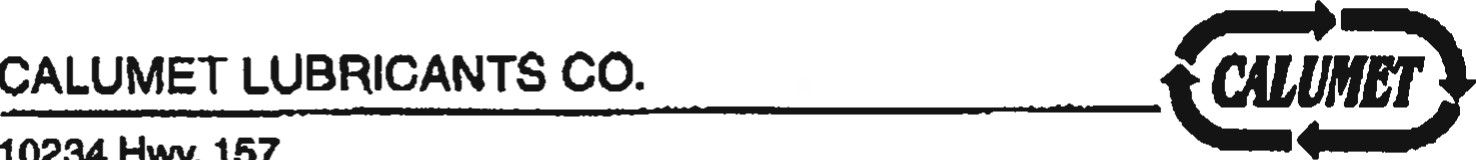 Princeton, LA 71037-9172Phone: 3181949-2421Fax: 318/949-2643To:  Whom it may concern: Calumet Lubricants company Princeton Refinery has been using Converter for over four years now. “It is very good at cleaning up residual oil spilled on gravel and concrete, says Mr. Lee. It is also excellent at removing oil on top of standing water or flowing water. We use it all over the refinery. We have tried many products, but none even approach what this product does. We have had few good inspections by insurance companies and environmental agencies. Both have noted how clean the refinery is, where it has been used. We use it on our rail loading areas and truck loading areas. We have also. begun to till up areas where heavy asphalt type oils cover the ground and spray the area with It removes the stains and keeps the areas looking nice. This product converts the hydrocarbon to silica, it leaves a white residue where oil stains used to be. We have had no environmental problems with this product. I would recommend TS MaxClean to anyone who has hydrocarbon stains or spills”. 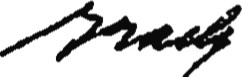 Grady Lee Jr.Plant EngineerCalumet - Princeton La. Refinery 318-949-2421